Safe Church PolicyMarysville United Methodist Church Covenant StatementMarysville United Methodist Church pledges to conduct the ministry of Jesus Christ in ways that ensure the physical and emotional safety and spiritual growth of all of our children, youth, and vulnerable adults as well as all of our workers who serve in these capacities. We will follow reasonable safety measures when selecting and recruiting workers; we will implement appropriate operational procedures in all areas of programming and care; we will train our workers with children and youth on our procedures and policies; and we will have a clearly defined procedure for reporting a suspected incident of abuse consistent with Washington State law.Our ResponsibilityJesus said, "Whoever welcomes a child welcomes me." (Matthew 18:5). Children are full participants in the life of the church and in the realm of God. Jesus also said, "If any of you put a stumbling block before one of these little ones..., it would be better for you if a great millstone were fastened around your neck and you were drowned in the depth of the sea." (Matthew 18:6) Our Christian faith calls us to offer both hospitality and protection to children, youth, and vulnerable adults.The General Conference of The United Methodist Church, in April 1996, adopted a resolution aimed at eliminating any potential for child sexual abuse in the church. The Social Principles of The United Methodist Church state that "...children must be protected from economic, physical and sexual exploitation and abuse." (Paragraph 162C, 2008 Book of Discipline of the United Methodist Church)Tragically, churches have not always been safe places for children. The problem cuts across all economic, cultural and racial lines. Most annual conferences can cite specific incidents of child sexual abuse and exploitation in their churches. Virtually every congregation has among its members adult survivors of early sexual trauma. Such incidents are devastating to all who are involved.We adopt this policy in accordance with the statement we as a congregation make at each Baptism; that we will "nurture children and youth in the Christian faith and life and include them in our care." With this policy, we renew our Baptismal pledge to "live according to the example of Christ" and surround children and youth with a "community of love and forgiveness, that they may grow in their trust of God, and be thus confirmed and strengthened in the way that leads to life eternal." (Baptismal Covenant II, United Methodist Book of Worship, p.96).PurposeFamily Ministry of Marysville United Methodist Church exists to support families as children grow as enthusiastic disciples of Jesus Christ who experience church as a place of love and acceptance where the body of Christ will facilitate stories grounded in our faith, a sense of identity, and sincere connection. Classifications:  Children: infants to 5th grade. Youth: 6th—12th grade. Vulnerable Adults: those over 18 years of age and are mentally and or physically challenged.Primary Workers: Primary workers are staff and volunteers in roles with a greater responsibility or risk. Primary workers have responsibility for, more interaction with, and greater access to children, youth, and vulnerable adults. A primary worker must be a minimum of 21 years of age. Primary workers must have Safe Sanctuaries training. They must have read and signed the Safe Sanctuaries Policy and have successfully completed a national background check. It is strongly recommended that primary workers have current CPR and First Aid certification.Secondary Workers: Secondary workers are volunteers who work with children and youth and are supervised by a primary worker or staff person. A secondary worker must be at least 18 years old. Secondary workers must read and sign the Safe Sanctuaries Policy. It is strongly recommended that secondary workers complete Safe Sanctuaries training and CPR and First Aid certification.Workers: Workers are those under 18 years of age. Workers are welcome to assist with ministries involving children and youth. However, they must be supervised by a primary or secondary worker. Workers must also read and sign the Safe Sanctuaries Policy.Recruitment and Selection GuidelinesFive Year Older RuleIn recruiting and hiring primary and secondary workers and paid staff to work with children and youth in any position of authority, primary workers must be at least 25 years of age and secondary workers must be at least 18 years of age. Both primary and secondary workers must be at least 5 years older than the age of the persons they are serving.Six Month RuleMarysville United Methodist Church will not use anyone as a worker for children or youth in the church unless he or she has been a member of the church or a steady visitor for at least six (6) months. In some situations, this rule may be waived only by the senior minister or designee, with appropriate reference checks.Background ChecksBackground checks shall be made of all clergy, ministry staff, primary workers, secondary workers, and volunteers to the extent permitted by law, prior to employment or service.InterviewAll applicants must be interviewed for suitability for the work they desire to do. Interviews will be conducted by the leader of the program in which the applicant will work, or by other persons designated by the program leader. A team of interviewers may be used.Confidentiality of InformationThe chairperson of the Staff Parish Relations Committee will make arrangements to store securely all confidential records from the background checks and Safe Sanctuaries Covenants.Required Forms and SignaturesEach person who serves children, youth, or vulnerable adults will sign a “Safe Sanctuaries Covenant.” Both primary workers and volunteers must sign a permission form to have a Background check.Staff Supervision Guidelines: All meetings of children, youth, and vulnerable adults affiliated with Marysville United Methodist Church will be governed by the following guidelines. Two Adult  RuleIt is strongly recommended that at least two approved adults be present at all times during youth and children’s activities. This applies to church activities, activities away from the church facility and when transporting children and youth. When feasible, both male and female leaders should be present. Kids’ Ministries’ leaders (including youth during camps or VBS) do not provide assistance to children in the restroom, although leaders may provide supervision if necessary.  When supervision is required while children are in the restroom, two staff members should be present.  Leaders should never change diapers or Pull Ups for children who have parents on campus.  Parents must be notified if a child needs a diaper change or assistance cleaning up after an accident.  If a parent is in a leadership activity unable to leave their activity, another adult must be registered as authorized to assist child on their behalf before leaving child in the care of the children’s department. Unless we have a signed waiver to do so. If a group stays overnight at the church, or if a church sponsored group leaves the premises, two or more leaders must be present and there should be both male and female chaperones present if the group is mixed gender. See additional specifications for youth overnight outings in section II-C of this document.Floater  RuleThis rule allows for only one primary or secondary worker to be in a classroom when there is another approved primary worker floating through the building regularly. When using this rule, the classroom door must remain open at all times.Outings Away From Church PropertyAll children and youth participating in activities off church property must have consent by a parent /guardian. If the activity is out of town or overnight, each youth or child must have written parental/guardian consent and a medical release form. (Medical release forms may be completed for a one-year period and must be renewed annually). If the outing involves water activities such as swimming, a primary worker must supervise the activity. When transporting youth, children, or vulnerable adults in church buses, the driver must be approved and trained to drive the bus and there must be another worker on the bus. (For more on the two adult rule, see Section II-A above.)Under no circumstance is one adult to take a child or a group of children on an overnight outing alone. Female staff will supervise female youth in their sleeping quarters and male staff will supervise male youth. With the exception of a parent/child combination, a worker and child/youth/vulnerable adult will not occupy the same bed or sleeping bag.Goals For Worker to Child RatiosMarysville United Methodist Church has a goal of maintaining the following ratios of ministry workers to children. These ratios are goals. The church recognizes that in some circumstances achieving these ratios may not be feasible, such as an unexpected number of children showing up for an event. No children (ages infant – 6th grade), however, should be left in a room without supervision of a ministry worker.Nursery Checkout ProcedureAll parents utilizing the church nursery will observe the check-in/check-out procedure as outlined in the nursery guidelines. Kids club will use their own procedures approved by Vision Team. Open Door PolicyParents of the children served and the church staff have the right to visit and observe the children’s/youth activity, classroom, or church-sponsored program at any time, unannounced.Outside AccessThere must be access to a phone, cell phone, or pager when groups are at or away from the church facility. The church office or authorized church representative will be given this number prior to the groups’ departure from church property.Doors and WindowsAll classroom and office doors should have a window for visibility from the hallway or remain open while occupied. Windows should be kept free from adornment that would obstruct clear view into the room.Confidential DiscussionsOne-on-one interactions are sometimes necessary and appropriate but care must be taken that they be conducted in an environment that provides visibility by other adults. If at all possible, another adult is to have knowledge of staff members' whereabouts. Children and youth who have confidential discussions with a staff member should be told they are free to discuss any aspects of the discussion with a parent or other adult. All incidents of suspected abuse and neglect revealed during the session will be reported in accordance with Section III of this policy.Inclusiveness	Our faith calls us to offer hospitality and protection to all children and youth as well as to thosewho are committed to ministry with them as volunteers and employees. True hospitalitymeans that we are to be inclusive of all children and youth. This process is constantly changingand evolving. Currently, there are a few considerations that we have found useful in makingdecisions around hospitality and LGBTQ youth:• Make no assumptions about a young person’s sexual orientation or identity.• Educate yourself and train your staff on proper use of terminology.(www.itspronouncedmetro sexual.com)• Be intentional about creating a safe environment and culture by awareness and trainingaround homophobic language and bullying.• Create a policy or behavior covenant that all are aware of and commit to uphold.Inclusive RestroomsEveryday actions such as using the bathroom are complicated and often dangerous fortransgender and gender nonconforming people, because our world usually offers only twooptions: “male” and “female.” MUMC has an all inclusive restroom that is also our handicap and family restroom. TouchPhysical affection should be appropriate to the age of the child, youth, or vulnerable adult. (For example, it is generally appropriate for a three-year-old to sit in a nursery worker's lap and give a kiss on the cheek, but it is not appropriate for a teenager and youth leader to behave this way.)Touching should not be initiated by an adult. It should be a response to the child's need for comforting, encouragement, or affection. It is strongly recommended that side hugs, with only one arm, be used. Touching and affection should only be given in the presence of other children's ministry or youth workers. Church workers must promptly discuss inappropriate touching or other questionable behavior by other workers with their ministry staff person.Classroom  DisciplineNo physical punishment or verbal abuse will be used at any time to discipline children, youth, or vulnerable adults. If isolating the child or youth within the classroom or removal of the child from the room becomes necessary, the teacher will notify the Children’s Director or Youth Director. GiftsNo staff or workers are to give gifts to individual children or young people without the prior knowledge of the parent(s) or responsible staff. Because gift giving can be a form of buying loyalty or silence, gift giving should be done on a group basis, or for special occasions only. Gifts should not be elaborate but should be modest and appropriate to the occasion.ImmunizationsMarysville United Methodist Church is a public space therefore, we do not regulate who is and is not immunized in the nursery or in our Children’s ministry. All Nursery Caregivers and Faith Educators are fully immunized. Addressing Known Offenders in the CongregationMarysville United Methodist Church welcomes all people into its doors. Those who have a history of child abuse are welcome to participate in adult worship, adult Christian Education, and adult social events. However, they are not to initiate direct contact with children, youth, or vulnerable adults on church property and/or church sponsored events. No person convicted of a felony or misdemeanor involving physical or sexual abuse or neglect will be allowed to work with children, youth   or vulnerable adults. The pastors will work with the individual to discuss and sign a Covenant of Conduct in order to clearly communicate the church’s Safe Sanctuaries Policy and abuse protection expectations.TrainingPrior to working in the Youth or Children’s Ministries, primary workers should undergo Safe Sanctuaries Policy training. The training will include a thorough reading and explanation of this Safe Sanctuaries Policy and teaching and discussion on the law and issues of child sexual abuse in church settings.It is strongly recommended that ministry staff and primary workers maintain current certification in basic first aid and CPR. The church will pay partial expenses for this training. New employees must get this certification within 90 days of the start of their employment. It is strongly recommended that primary nursery workers must undergo training in infant and toddler CPR. Other workers are encouraged to get training if they frequently accompany children or youth on such activities as: water sports, camping, home-building mission trips, etc.Annual Safe Sanctuaries training for new and existing volunteers will be provided by the church. Existing workers will renew their Safe Sanctuaries Covenant at least every two years or when Vision Team advises. It is the worker’s responsibility to attend training when it is offered.Food Handlers PermitsIt is required that one person cooking or preparing food have a the Washington State Food Handlers permit for any event where food is being served or prepared. Annual ReviewThis Safe Sanctuaries Policy will be reviewed annually to make any needed changes by the Staff Parish Relations Committee.Additional LimitsAdditional limits may be added to this policy by a primary worker. At no time may this policy be reduced or relaxed.RESPONSE BY CHURCH WORKERS TO ALLEGATIONS OF ABUSE OR INAPPROPRIATE BEHAVIORIt is our legal and moral responsibility to report suspected abuse whenever it comes to our attention regardless of where that abuse takes place. We shall report suspected abuse to stop potentially existing abuse and to prevent further abuse. If abuse occurs, it is our intention to act as an advocate for all affected persons, providing support, information, assistance and intervention. We seek to provide a supportive atmosphere, offering both objectivity and empathy as we seek to create a climate in which healing can take place. If abuse is suspected by, observed by or disclosed to a worker and/or paid staff member of the church, that person shall report the incident immediately to the pastor who will then contact the chairperson of the Staff Parish Relations Committee. They will then follow specific procedures. (If the accused is the pastor, contact the chairperson of the Staff Parish Relations Committee.)Safe Sanctuaries Policy ProceduresIf abuse is seen or suspected:IMMEDIATELY: ensure the protection of and tend to the immediate needs of the child, as the situation  requires.IMMEDIATELY contact the senior pastor or pastor on call. If a pastor is the accused party, the chairperson of the Staff Parish Relations Committee is to be notified. The chair of the Staff Parish Relations Committee will then notify the district superintendent.If deemed necessary, the senior pastor or chairperson of the Staff Parrish Relations Committee or designee will notify the proper authorities.The  senior  pastor  or  designee  will  make  sure  that  written  documentation  concerning  the  incident  is  recorded  on  the  designated  form.The senior pastor or chairperson of the Staff Parish Relations Committee will notify the parents of the victim and take whatever steps are necessary to assure the safety of the child/youth until the parent(s) arrive. It is important to emphasize that the proper authorities must be notified even if the parent(s) does not wish the incident to be reported. (Note: If one or both of the parents is the alleged abuser, contact the proper authorities listed  above.)After having reported the suspected abuse to the proper authorities, the incident is to be reported immediately to the church's attorney, the church's insurance company, and the district superintendent. The district superintendent will report the allegation to the bishop's office. If the accused is a clergy (deacon or elder) member of an annual conference, local pastor, or diaconal minister, provisions of Paragraphs 361-362 of The 2008 Book of Discipline of The United Methodist Church must be followed.A list of emergency numbers will be available to the staff and church members at all  times.If the accused is working in a volunteer or paid position with children, youth, or vulnerable adults in the church, immediately, yet with dignity and respect for the sacred worth of the person, remove the accused from further involvement with children, youth, or vulnerable adults.Once the proper authorities have been contacted and the safety of the child or youth is secured, the pastor or chairperson of the Staff Parish Relations Committee may tell the accused that a report has been made. If the accused is a volunteer or paid staff of the church, that person shall be relieved of his or her duties until the investigation is finished. If the accused is a paid staff person of the church, arrangements should be made to either maintain or suspend his or her income until the allegations are cleared or substantiated.Any contact with the media should be handled by the Sr. Pastor or designee. Care will be taken to safeguard the privacy and confidentiality of all involved. The spokesperson should generally convey that the matter is under investigation. Any comments made prior to the conclusion of the investigation would be  premature.A written report of the basic information shall be kept to ensure on-going ministry to, and advocacy for, victims and others involved. A form for this purpose shall be available in the church office. It shall be filed in a secure place in order to ensure confidentiality. It shall be written in ink or typed to prevent it from being changed. The church must also file a copy of the report with the bishop's office of the Pacific Northwest Conference where it shall remain confidential.WASHINGTON CHILD ABUSE  LAWUnder Washington Law RCW 26-44-020 defines abuse and neglect as injury, sexual abuse, sexual exploitation, negligent treatment or maltreatment of a child by any person under circumstances which indicate that the child's health, welfare, and safety is harmed. Abuse and neglect does NOT include the physical discipline of a child as defined in RCW 9A.16.100.Negligence is further defined as: ‘Negligent treatment or maltreatment’ means an act or a failure to act, or the cumulative effects of a pattern of conduct, behavior, or inaction, that evidences a serious disregard of consequences of such magnitude as to constitute a clear and present danger to a child’s health, welfare, or safety, including but not limited to conduct prohibited under RCW 9A.42.100. When considering whether a clear and present danger exists, evidence of a parent’s substance abuse as a contributing factor to negligent treatment or maltreatment shall be given great weight. The fact that siblings share a bedroom is not, in and of itself, negligent treatment or maltreatment. Poverty, homelessness, or exposure to domestic violence as defined in RCW 26.50.010 that is perpetrated against someone other than the child does not constitute negligent treatment or maltreatment in and of itself. (RCW 26.44.020).Any person who has cause to believe that a child has suffered abuse or neglect should report such incidents. Those people legally required to report child abuse or neglect are: Medical practitioners, Social service counselors/therapists, Medical examiners, School personnel, Child care providers, Law enforcement officers, Juvenile probation officers, Corrections employees, DSHS employees, Placement and liaison specialists, Responsible living skills program staff, HOPE center staff, State family and children's ombudsman, Any volunteer in the ombuds’ office, Adults residing with child suspected to have been severely abused. In addition, everyone should report any known or suspected child abuse immediately. Any report  is confidential and the person making the report is immune from liability for making such a report, unless it is proven that such a person acted in bad faith or with malicious intent.TYPES OF ABUSEPhysical Abuse:Physical abuse means the non-accidental infliction of physical injury on or physical mistreatment of a child. Physical abuse includes, but is not limited to, such actions as:	1. Throwing, kicking, burning, or cutting a child; 	2. Striking a child with a closed fist; 	3. Shaking a child under age three; 	4. Interfering with a child’s breathing;	5. Threatening a child with a deadly weapon;6. Doing any other act that is likely to cause and which does cause bodily harm greater than transient pain or minor temporary marks or which is injurious to the child’s health, welfare, and safety. (WAC 388-15-009).Sexual Abuse:Sexual abuse means committing or allowing to be committed any sexual offense against a child as defined in the criminal code. The intentional touching, either directly or through the clothing, of the sexual or other intimate parts of a child or allowing, permitting, compelling, encouraging, aiding, or otherwise causing a child to engage in touching the sexual or other intimate parts of another for the purpose of gratifying the sexual desire of the person touching the child, the child, or a third party. A parent or guardian of a child, a person authorized by the parent or guardian to provide childcare for the child, or a person providing medically recognized services for the child, may touch a child in the sexual or other intimate parts for the purposes of providing hygiene, child care, and medical treatment or diagnosis.Sexual Exploitation:Sexual exploitation includes, but is not limited to, such actions as allowing, permitting, compelling encouraging, aiding, or otherwise causing a child to engage in:	1. Prostitution;2. Sexually explicit, obscene, or pornographic activity to be photographed, filmed, or electronically reproduced or transmitted; or3. Sexually explicit, obscene, or pornographic activity as part of a live performance, or for the benefit or sexual gratification of another person.Negligent Treatment or Maltreatment:Negligent treatment or maltreatment means an act or a failure to act, or the cumulative effects of a pattern of conduct, behavior, or inaction, on the part of a child’s parent, legal custodian, guardian, or caregiver that shows a serious disregard of the consequences to the child of such magnitude that it creates a clear and present danger to the child’s health, welfare, or safety. A child does not have to suffer actual damage or physical or emotional harm to be in circumstances which create a clear and present danger to the child’s health, welfare, or safety. Negligent treatment or maltreatment includes, but is not limited, to:Failure to provide adequate food, shelter, clothing, supervision, or health care necessary for a child’s health, welfare, or safety. Poverty and/or homelessness do not constitute negligent treatment or mal-treatment in and of themselves; Actions, failures to act, or omissions that result in injury to or that create a substantial risk of injury to the physical, emotional, and/or cognitive development of a child; or The cumulative effects of a pattern of conduct, behavior, or inaction by a parent or guardian in pro-viding for the physical, emotional, and developmental needs of a child, or the effects of chronic failure on the part of a parent or guardian to perform basic parental functions, obligations, and duties, when the result is to cause injury or create a substantial risk of injury to the physical, emotional, and/or cognitive development of a child.Abandonment:A parent or guardian abandons a child when the parent or guardian is responsible for the care, education, or support of a child and:Deserts the child in any manner whatsoever with the intent to abandon the child;Leaves a child without the means or ability to obtain one or more of the basic necessities of life such as food, water, shelter, clothing, hygiene, and medically necessary health care; or Forgoes for an extended period of time parental rights, functions, duties, and obligations despite an ability to exercise such rights, duties, and obligations. Abandonment of a child by a parent may be established by conduct on the part of a parent or guardian that demonstrates a substantial lack of regard for the rights, duties, and obligations of the parent or guardian or for the health, welfare, and safety of the child. Criminal activity or incarceration of a parent or guardian does not constitute abandonment in and of itself, but a pattern of criminal activity or repeated or long-term incarceration may constitute abandonment of a child.MARYSVILLE UNITED METHODIST CHURCH CHILD PROTECTION POLICY AND PROCEDURESI have read and understand the Marysville UMC Child Protection Policy and Procedures, and I agree to abide by them.  I have no convictions of child abuse or expungement of such convictions.  I understand that my signature below authorizes Marysville UMC to perform a criminal background check. (background check form is attached separately.)	Full Name Printed: _________________________________________________________________		Signature: ________________________________________________________________________	Date: ____________________________________________________________________________ProgramWorkersChildrenNursery210Sunday School214Youth Programs216Mid Week Programs214VBS214Preschool216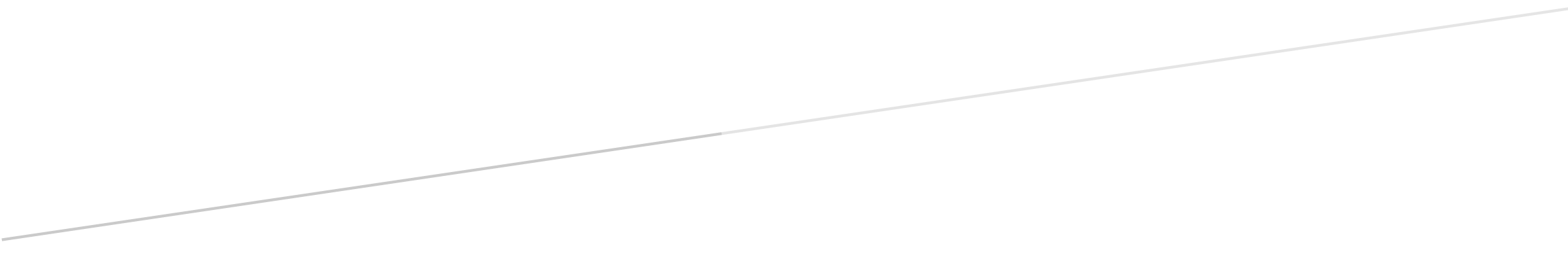 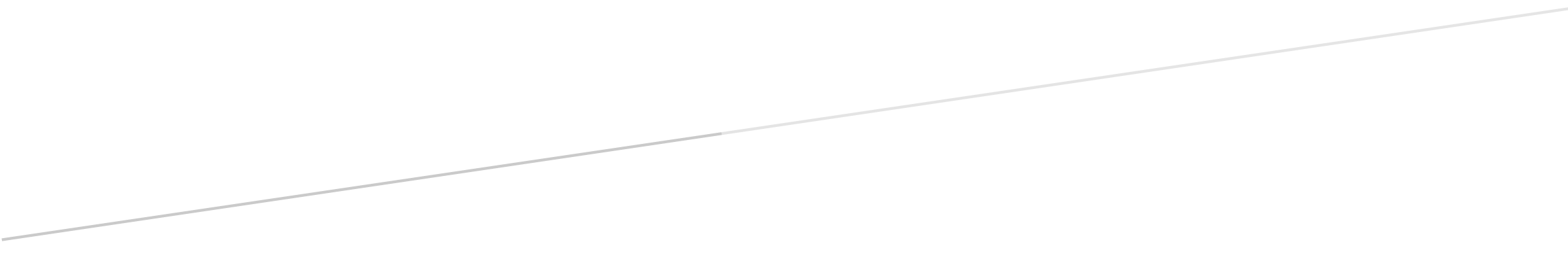 